男女共同参画の実現に向けて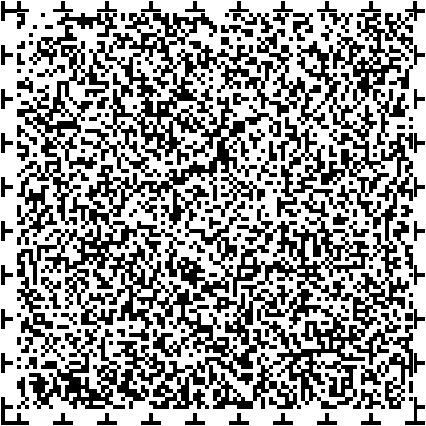 らぷらす　第７４号　２０１６年１２月発行掲載内容のご案内はじめに、第７４号はLGBTの特集になっております。LGBTとは、女性同性愛者のレズビアン、男性同性愛者のゲイ、女性も男性も恋愛対象であるバイセクシャル、身体と心の性別に差がある人や、違う性別として生きたい人をさすトランスジェンダーのことをいいます。１～３ページ巻頭インタビュー　モデル、タレントの佐藤かよさん。自分らしさを求めて　マイノリティからオリジナリティへ性同一性障害であることで幼い頃から様々な問題に直面し、自分の性と向き合ってきた佐藤さん。カミングアウトについてや、LGBTへの思い、今後の展望などについて語っていただきました。４～５ページひとりじゃない　新たな気づきは世田谷にじいろひろばからLGBTについての情報が発信される機会が増え、その認識は広まりつつあります。しかし偏った情報も多く、当事者のかたを取巻く状況は未だ改善されていないのが現状です。私達がLGBTについて正しい知識を学び、平等な社会を築くために何が必要か。その答えのヒントを、世田谷区の協働プロジェクト、世田谷にじいろひろばで活動しているLGBT団体の皆さんにお聞きしました。６ページ　世田谷区男女共同参画先進事業者賞について。７ページらぷらすなひとアクセサリーやジュエリーを制作、販売し、自身のブランドを立ち上げている高橋みかさん。起業に対する熱い思いや、同志であるママさん達へのメッセージを伺いました。本紙、情報紙らぷらす７４号には、音声コードを右下に入れて、併せて切り欠きを入れて配布しています。詳しくは、人権・男女共同参画担当課　電話０３－５４３２－２２５９、　FAX０３－５４３２－３００５までお問い合わせください。